Coordinamento Nazionale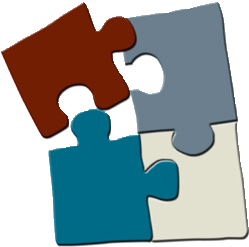 Responsabili Amministrativi delle Università CANDIDATURA COMPONENTE AL CONSIGLIO DIRETTIVO RAU	Responsabili Amministrativi delle Università												Firma